Tertuliano(Wikipedia)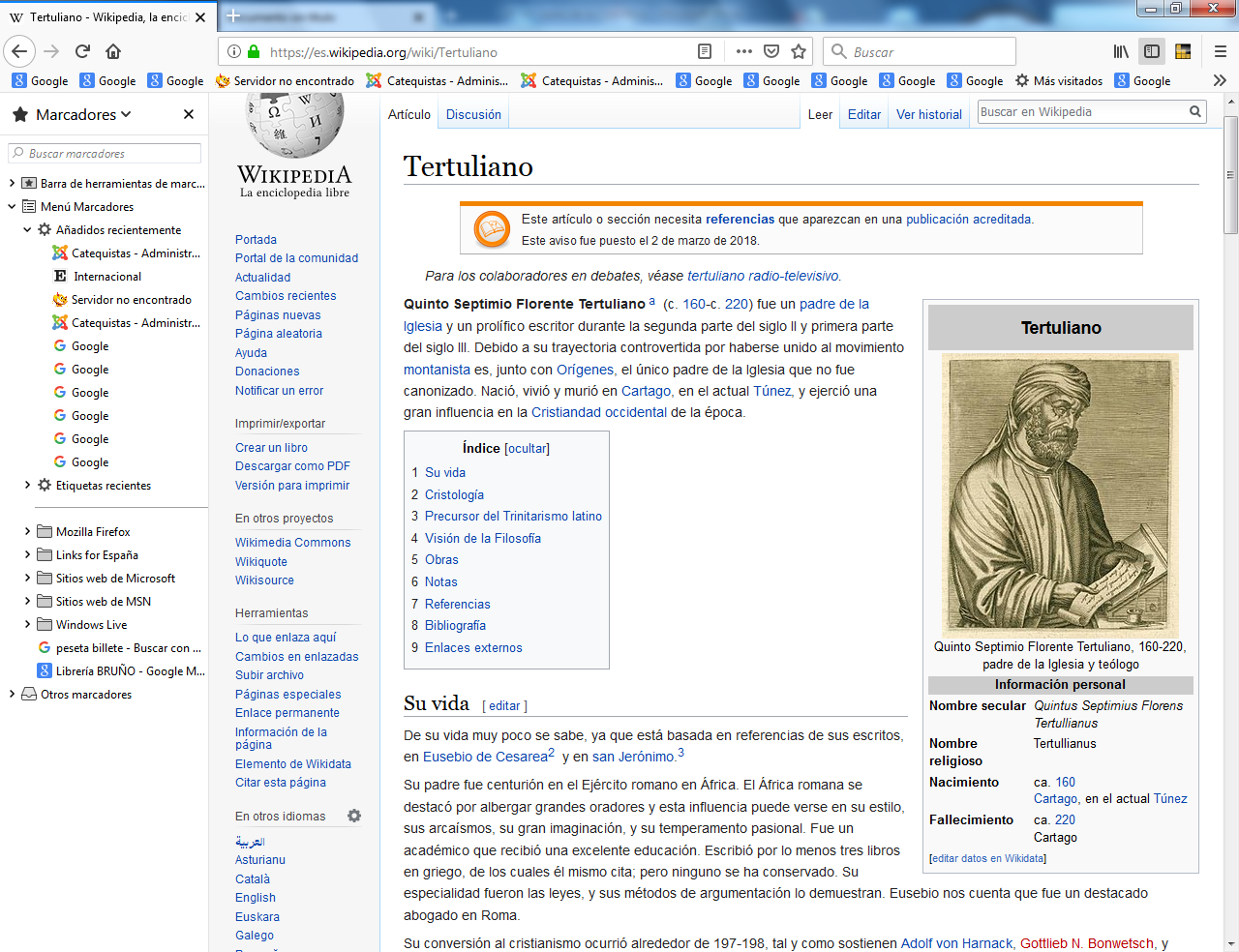     Su nombre romano era Quinto Séptimo Florente Tertuliano. Su cultura resultaba asombrosa. Su influencia fue duradera.   Vida   Nació en Cartago, hijo de un centurión romano. Estudió Derecho y ejerció la profesión en Roma. En aquel ambiente de persecución, entre 190 y 195, se convirtió a la fe cristiana, impresionado por el valor y la serenidad de los mártires que conoció ir a la muerte por sus creencias.   Visitó Grecia y quizá Asia Menor. En el 197 volvió a Cartago para contraer matrimonio y hacerse presbítero de la Iglesia.   Por sus actitudes de pureza, valor, integrismo, se asoció al grupo de los rigoristas y se hizo seguidor del sacerdote frigio Montano (Montanistas) que exigían inflexibilidad con los débiles en la fe y negaban el perdón a los pecadores públicos. Eso le alejó de la sede de Roma, que le condenó como hereje y le retiró la comunión.   De su vida muy poco se sabe, ya que está basada en referencias de sus escritos, en Eusebio de Cesarea​ y en san Jerónimo. ​     Su padre fue centurión en el Ejército romano en África.  África romana se destacó por albergar grandes oradores y esta influencia puede verse en su estilo, sus arcaísmos, su gran imaginación y su temperamento pasional. Fue un académico que recibió una excelente educación. Escribió por lo menos tres libros en griego, de los cuales él mismo cita textos; pero ninguno se ha conservado. Su especialidad fueron las leyes y sus métodos de argumentación lo demuestran. Eusebio nos cuenta que fue un destacado abogado en Roma.     Su conversión al cristianismo ocurrió alrededor de 197-198, tal y como sostienen Adolf von Harnack, Gottlieb N. Bonwetsch, y otros, pero sus antecedentes son desconocidos, a menos por conjeturas de sus obras. Tal evento debe haber sido decisivo en su vida, transformando su personalidad; él mismo dijo que no podría imaginar una verdadera vida cristiana sin tal cambio radical, un radical acto de conversión: "los cristianos se hacen, no nacen"     Fue ordenado presbítero en la Iglesia de Cartago, estando a su vez casado, ya que el celibato no fue obligatorio hasta varios siglos más tarde. Este hecho está bien confirmado por sus dos libros dedicados a su esposa.   Sin embargo, se opuso a la «bigamia», es decir, el nuevo matrimonio de viudos y viudas; y, dirigiéndose a quienes experimentaron el «feliz deceso de un cónyuge», urgía a los sobrevivientes a aprovechar la oportunidad de suspender sus deseos carnales y no volver a casarse. Fue uno de los mayores teólogos de la cristiandad del siglo III.     A la mitad de su vida, hacia el año 207, se separa de la Iglesia local, y se une al grupo religioso de Montano. Pero los montanistas no fueron los suficientemente rigurosos para Tertuliano, quién rompió con ellos para fundar su propio movimiento religioso. San Agustín​ afirma que, antes de morir, Tertuliano retornó al seno de la Iglesia local, pero ello se considera improbable.     Su movimiento, los tertulianistas, todavía existía en una basílica de Cartago en tiempos de Agustín; pero en el mismo periodo se trasladaron a oriente. Tertuliano continuó su lucha contra la herejía, especialmente contra el gnosticismo; y por sus obras doctrinales llegó a ser maestro de Cipriano de Cartago, el predecesor de Agustín y  fundador de la teología latina.Obras e ideas   A pesar de todos sus cambios, fue el gran defensor de la fe cristiana en una Roma todavía pagana. Sus escritos y apologías, bellísimas de estilo, profundas de argumento y ardientes de forma, se convertirían en las "apologías cristianas” por excelencia. Se conservan de ellas bastantes entre los 31 escritos que se transmitieron con su nombre.   De no haber caído en el rigorismo, en ocasiones fanático, hubiera sido valorado como el más erudito y ardiente Padre de su siglo, pero sus actitudes morales le quitaron prestigio en sus planteamientos doctrinales. En todo caso es el más grande escritor del Occidente y de la lengua latina de los cuatro primeros siglos.    La Iglesia católica aceptó muchas de sus obras como ortodoxas, incluyéndolas en la literatura patrística: "A los pueblos", "El apologético",  "Contra Marción", "Del Alma",  "De la penitencia", "La exhortación a la castidad".   Su obra más famosa, "Apologética" (hacia el 197), es una defensa apasionada de los cristianos contra las acusaciones paganas de inmoralidad, ineficacia económica y subversión política.    De sus tratados doctrinales destinados a refutar la herejía, el más importante es "De los derechos de los herejes", donde argumenta que sólo la Iglesia tiene autoridad para declarar lo que es y lo que no es cristianismo ortodoxo.     Especial resonancia históricas tuvieron los más pastorales son sus escritos de madurez, en especial "Del bautismo" y "Sobre la oración", por la luz que arrojan acerca de las prácticas religiosas.    Pero en otras obras se manifestó tan riguroso que mereció la reprobación de diversos sínodos. Como en la que prohíbe al cristiano huir del a muerte "De la fuga en la persecución" o cuando les invita con ardor a huir de los espectáculos "De los espectáculos".Su pensamiento Tertuliano considera al Logos de Dios (Sermo o Verbum) como Dios en sentido derivado, por ser de la misma sustancia de Dios; Dios que viene de Dios como la luz del sol, proviene del Sol.      No considera al Hijo coeterno con el Padre. (porque Dios está más allá de la ide de tiempo como más allá de lo idea de espacio)  El Hijo de Dios decía él se entiende después del Padre y existió, sólo a partir de ser engendrado por el Padre. Petro esa generación se entiende como después del Padre.  Esto lo demuestra diciendo:     Nosotros afirmamos, por lo tanto, que el nombre de Dios siempre existió con Él mismo, pero no eternamente el de Señor. Porque la condición de uno no es la misma que la del otro. Dios es la designación de la sustancia misma, esto es: de la Divinidad; pero el Señor, no lo es de la sustancia, sino del poder. Yo sostengo que la sustancia existió siempre con su propio nombre, el cual es Dios; el título Señor fue después añadido, como indicación de algo acrecentado.  Desde el momento que las cosas empiezan a existir, sobre el cual el poder de un Señor fue el acto, Dios a través de la accesión de tal poder, llegó a ser Señor y recibió el nombre de ahí. Porque Dios es de la misma manera un Padre y también un Juez; pero no siempre fue Padre y Juez, simplemente por haber sido siempre Dios. Porque él no pudo haber sido Padre previo al Hijo ni un Juez antes del pecado. Hubo sin embargo, un tiempo cuando ni el pecado existió con Él, ni el Hijo; el primero lo constituye de Señor a Juez y el último un Padre.   De esta manera no fue Señor previo a esas cosas de las cuales Él fue Señor. Pero Él llegó a ser Señor únicamente en un tiempo futuro: solo como Él llegó a ser Padre por causa del Hijo y Juez por el pecado, entonces también llegó a ser Señor a través de las cosas que él hizo.   (Adversus Hermogenem III)Tertuliano, al igual que Hipólito de Roma, escribió contra el Modalismo, doctrina que profesaban Noeto, Práxeas y Sabelio. Los tres afirmaban que el Padre, el Hijo y el Espíritu Santo eran la misma persona.   Tertuliano escribe refutando a Praxeas:      La herejía de Práxeas piensa estar en posesión de la pura verdad cuando profesa, que para defender la unicidad de Dios, hay que decir que el Padre, el Hijo y el Espíritu Santo son lo mismo.  (Adversus Praxeam II)    Uno de los textos de soporte de Praxeas era Juan 10:30. Tertuliano contradice su interpretación apelando a sus conocimientos de gramática:     «Yo y el Padre somos uno» (Juan 10:30). De aquí ellos toman su soporte, tan ciego, para ver en primer lugar que en este pasaje se habla de dos , «Yo y el Padre»; y de que hay un plural, «somos», inaplicable a una sola persona; y por último, dice «Unum sumus» y no «Unus sumus» [...] para prevenir (Jesús) el pensamiento de ellos, de merecer esto, como si Él hubiera clamado para que lo considerasen Dios mismo, es decir, el Padre, por haber dicho «Yo y el Padre somos uno», representándose a sí mismo como el Dios, Hijo de Dios, y no como Dios mismo (qua filium Dei deum ostendens, non qua ipsum Deum). Él dice, «si está escrito en su ley, “Yo dije, ustedes son dioses”, y la escritura no puede ser anulada, ustedes dicen de quien el Padre santificó y envió al mundo, que ¿blasfemas porque dije que soy Hijo de Dios?»   (Adversus Praxeam XXII)Influencia    Con todo su influencia en la Teología Occidental fue siempre evidente, desde S. Cipriano, su contemporáneo, que le admiraba, hasta los apologistas del siglo XIX que le intentaron rehabilitar en el pensamiento de la Iglesia.    Profundo conocedor de las literaturas griega y latina, tanto en su orientación pagana como cristiana, siembra sus obras de argumento pluriformes.     Es el primer escritor en latín que formula conceptos teológicos como la naturaleza de la Trinidad. Es original y abre caminos al pensamiento cristiano, menos sistematizado hasta su llegada.  Usa el vocabulario de los juristas romanos. La tónica legalista de su lenguaje jurídico en su pensamiento teológico, acuñado por él en Occidente, nunca se ha borrado de los escritores cristianos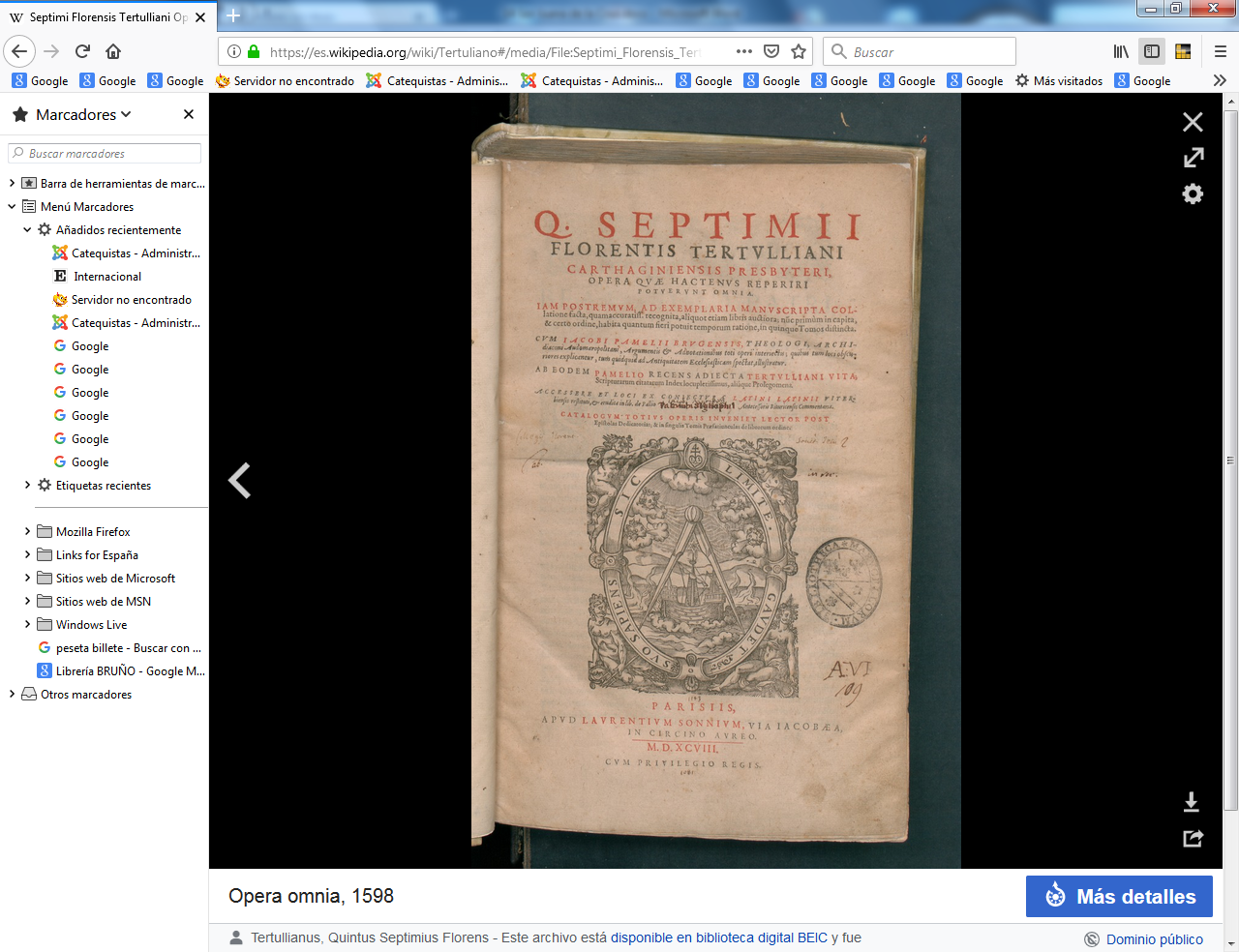      Y decimos que por Dios ha sido pronunciado y de tal pronunciación es generado, y por eso es llamado Hijo de Dios y Dios por unidad de sustancia; porque Dios es espíritu. Así como el rayo nace del Sol, porción de aquella suma, quedándose el Sol en el rayo, porque en el rayo está el Sol, y no se separa la sustancia, sino que se extiende; así el espíritu nace de espíritu y Dios de Dios.      Como la lumbre aunque encienda otras queda entera sin menoscabarse, y no pierde los grados la matriz, aunque de ella se originan otras iguales luces, que si se comunica no se mengua; así lo que nació de Dios es Dios enteramente e Hijo de Dios; y ambos son uno, Espíritu de Espíritu y Dios de Dios, en quien solamente hace número el grado de la generación, el modillo de la persona, no la majestad de la esencia, que aunque nace no se aparta; como el ramo, aunque nace no se divide del tronco.      (Apologeticum XXI)